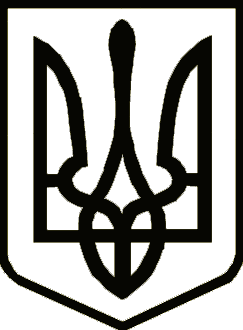 УкраїнаНОСІВСЬКА  МІСЬКА РАДА
Носівського району ЧЕРНІГІВСЬКОЇ  ОБЛАСТІРІШЕННЯ(двадцять дев’ята сесія сьомого скликання)16 листопада  2017 року                м.Носівка                                 №18/29/VІІПро внесення змін до рішення міської ради 12 січня 2017 року«Про Програму благоустрою території Носівської міської ради на 2017-2018 роки»	Відповідно до статті 26 Закону України «Про місцеве самоврядування в Україні», ст. 10 Закону України «Про благоустрій населених пунктів»  та Наказу Державного комітету України з питань житлово–комунального господарства від 23.09.2003 № 154 «Про затвердження Порядку проведення ремонту та утримання об’єктів благоустрою населених пунктів», враховуючи клопотання КП «Носівка –Комунальник» Носівської міської ради, міська рада  вирішила:Внести зміни в додаток 1 до Програми благоустрою  території Носівської міської ради на 2017-2018 роки», а саме: п.24 додатку 1 до Програми благоустрою  території Носівської міської ради на 2017-2018 роки викласти в новій редакції: Утримання підрозділу «Благоустрій » -2870,0 тис.грн.; додати п.34 в додаток 1 до Програми благоустрою  території Носівської міської ради на 2017-2018 роки: «Поточний ремонт водопровідних мереж» - 50 тис.грн.  2. Контроль за виконанням цього рішення покласти на комісію з питань житлово-комунального господарства, комунального майна,  благоустрою, архітектури, будівництва, транспорту, зв’язку та сфери послуг,   організацію виконання рішення – на заступника міського голови з питань житлово-комунального господарства Сичова О.В.Міський голова                                                                       В.М.Ігнатченко        